МЕСТНАЯ АДМИНИСТРАЦИЯ СЕЛЬСКОГО ПОСЕЛЕНИЯ ЕРОККО ЛЕСКЕНСКОГО                                МУНИЦИПАЛЬНОГО РАЙОНА КАБАРДИНО-БАЛКАРСКОЙ РЕСПУБЛИКИПОСТАНОВЛЕНИЕ №10УНАФЭ №10БЕГИМ №1025.04.2022г.                                                                                           с.п.ЕроккоОб утверждении Порядка уведомления муниципальными служащими местной администрации сельского поселения Ерокко представителя нанимателя (работодателя) о намерении выполнять иную оплачиваемую работуВ соответствии с частью 2 статьи 11 Федерального закона от 
2 марта 2007 года № 25-ФЗ «О муниципальной службе в Российской Федерации», руководствуясь Уставом сельского поселения Ерокко постановляю: 1. Утвердить Порядок уведомления муниципальными служащими местной администрации сельского поселения Ерокко представителя нанимателя (работодателя) о намерении выполнять иную оплачиваемую работу (прилагается).2. Разместить настоящее постановление на официальном сайте сельского поселения Ерокко в сети Интернет.3. Контроль за исполнением настоящего постановления оставляю за собой.Глава местной администрации сельского поселения Ерокко                                                  А.А.БекалдиевУтвержден постановлением главы местной администрации сельского поселения Ерокко Лескенского муниципального района КБР                                                                           от «25» апреля 2022 года №10ПОРЯДОК
уведомления муниципальными служащими местной администрации сельского поселения Ерокко представителя нанимателя (работодателя) о намерении выполнять иную оплачиваемую работу1. Настоящий Порядок определяет процедуру уведомления муниципальными служащими местной администрации сельского поселения Ерокко (далее – муниципальные служащие) представителя нанимателя (работодателя) о намерении выполнять иную оплачиваемую работу.2. Муниципальные служащие уведомляют главу местной администрации сельского поселения Ерокко (далее – представитель нанимателя (работодатель) о намерении выполнять иную оплачиваемую работу до начала выполнения данной работы.Вновь назначенные муниципальные служащие, осуществляющие иную оплачиваемую работу на день назначения на должность муниципальной службы в местную администрацию сельского поселения Ерокко уведомляют представителя нанимателя (работодателя) о выполнении иной оплачиваемой работы в день назначения на должность.3. В случае изменения условий договора о выполнении иной оплачиваемой работы либо при заключении нового договора о выполнении иной оплачиваемой работы муниципальные служащие повторно уведомляют представителя нанимателя (работодателя) в соответствии с настоящим Порядком.4. Уведомление о намерении выполнять иную оплачиваемую работу (далее – уведомление) составляется муниципальными служащими по форме согласно приложению № 1 к настоящему Порядку.5. Уведомление представляется муниципальными служащими в местную администрацию сельского поселения Ерокко, специалисту, уполномоченному главой местной администрации на осуществление кадровой работы (далее – уполномоченное должностное лицо) лично.6. Регистрация уведомлений осуществляется уполномоченным должностным лицом в журнале учета уведомлений о намерении выполнять иную оплачиваемую работу (далее – журнал) незамедлительно в присутствии лица, представившего уведомление.7. Журнал ведется по форме согласно приложению № 2 к настоящему Порядку.Листы журнала должны быть прошнурованы, пронумерованы. Журнал хранится в уполномоченном органе (у уполномоченного должностного лица).8. Копия зарегистрированного в установленном порядке уведомления выдается уполномоченным должностным лицом муниципальному служащему на руки либо направляется по почте заказным письмом с уведомлением о вручении в день его регистрации. На копии уведомления, подлежащего передаче муниципальному служащему, ставится отметка о регистрации с указанием даты и номера регистрации уведомления, фамилии и инициалов лица, зарегистрировавшего данное уведомление.9. Зарегистрированное в установленном порядке уведомление передается представителю нанимателя (работодателю) в течение трех рабочих дней с момента поступления уведомления уполномоченному должностному лицу. 9.1. Представитель нанимателя (работодатель) рассматривает уведомление в течение 10 рабочих дней. По результатам рассмотрения представитель нанимателя (работодатель) принимает одно из следующих решений:а) в случае отсутствия возможности конфликта интересов при выполнении муниципальным служащим иной оплачиваемой работы ставит на уведомлении отметку об ознакомлении и возвращает его в кадровую службу для сведения и приобщения к личному делу муниципального служащего;б) в случае усмотрения представителем нанимателя (работодателем) возможности возникновения конфликта интересов при выполнении муниципальным служащим иной оплачиваемой работы уведомление подлежит направлению для рассмотрения в соответствующую комиссию по соблюдению требований к служебному поведению муниципальных служащих и урегулированию конфликта интересов (далее - комиссия). 10. При выполнении иной оплачиваемой работы муниципальный служащий обязан соблюдать установленные Федеральным законом от 02.03.2007 № 25-ФЗ «О муниципальной службе в Российской Федерации» ограничения, запреты и требования к служебному поведению муниципального служащего, а также информировать представителя нанимателя (работодателя) о возникшем конфликте интересов или о возможности его возникновения.В случае несоблюдения муниципальными служащими при выполнении иной оплачиваемой работы установленных Федеральным законом от 02.03.2007 № 25-ФЗ «О муниципальной службе в Российской Федерации» ограничений, запретов и требований к служебному поведению муниципальный служащий несет ответственность в соответствии с Федеральным законодательством.Приложение 1к Порядку уведомления муниципальными служащими местной администрации сельского поселения Ерокко представителя нанимателя (работодателя) о намерении выполнять иную оплачиваемую работу                                          Главе местной администрации с.п.Ерокко                                         _________________________________                                                 (фамилия, инициалы)                                          от ______________________________                                                 (замещаемая должность)                                          _________________________________                                              (Ф.И.О. муниципального служащего)УВЕДОМЛЕНИЕО НАМЕРЕНИИ ВЫПОЛНЯТЬ ИНУЮ ОПЛАЧИВАЕМУЮ РАБОТУВ соответствии с частью 2 статьи 11 Федерального закона от 
2 марта 2007 года № 25-ФЗ «О муниципальной службе в Российской Федерации» уведомляю Вас о намерении выполнять иную оплачиваемую работу ____________________________________________________________(указывается   информация   о   работе,   которую   намеревается  выполнятьмуниципальный  служащий:  дата начала и окончания выполненияработы;  режим рабочего времени; срок действия срочного трудового договора;характер   деятельности   (педагогическая,  научная,  творческая  или  инаядеятельность);  основание,  в соответствии с которым будет выполняться инаяоплачиваемая работа (трудовой договор, гражданско-правовой договор и т.п.);полное  наименование  организации,  где будет выполняться иная оплачиваемая работа; наименование должности; иные сведения).Выполнение указанной работы не повлечет за собой конфликт интересов.При выполнении указанной работы обязуюсь соблюдать служебный распорядок (наименование местной администрации в соответствии с уставом муниципального образования), требования, предусмотренные  статьями 12–142 Федерального закона от 2 марта 2007 года № 25-ФЗ «О муниципальной службе в Российской Федерации». ___________________                                                      ____________________               (дата)                                                                                                 (подпись)Приложение 2к Порядку уведомления муниципальными служащими  местной администрации сельского поселения Ерокко представителя нанимателя (работодателя) о намерении выполнять иную оплачиваемую работуЖУРНАЛ УЧЕТА УВЕДОМЛЕНИЙ О НАМЕРЕНИИ ВЫПОЛНЯТЬ ИНУЮ ОПЛАЧИВАЕМУЮ РАБОТУКЪЭБЭРДЭЙ-БАЛЪКЪЭР РЕСПУБЛИКЭМ И ЛЭСКЭН МУНИЦИПАЛЬНЭ КУЕЙМ ЩЫЩ ЕРОКЪУЭ КЪУАЖЭМ И ЩIЫПIЭ АДМИНИСТРАЦЭКЪАБАРТЫ-МАЛКЪАР РЕСПУБЛИКАНЫ ЛЕСКЕН МУНИЦИПАЛЬНЫЙ РАЙОНУНУ ЕРОККО ЭЛ ПОСЕЛЕНИЯСЫНЫ ЖЕР-ЖЕРЛИ АДМИНИСТРАЦИЯСЫ361370, КБР, Лескенский муниципальный район,                                      с.п. Ерокко, ул. Масаева, 55  www.adm-erokko.ruтел./факс. 8(86639) 9-91-33e-mail: erokko@kbr.ru№ п/пИнформация о поступивших уведомленияхИнформация о поступивших уведомленияхФамилия,имя, отчество (последнее – при наличии) муниципального служащегоФамилия, имя, отчество (последнее – при наличии) ответственного лица уполномоченного органа (уполномоченного должностного лица)Дата передачи уведомления представителю нанимателя (работодателю),дата и содержание визыДата приобщения уведомления к личному делу муниципального служащего№ п/пДата поступления№ регистрацииФамилия,имя, отчество (последнее – при наличии) муниципального служащегоФамилия, имя, отчество (последнее – при наличии) ответственного лица уполномоченного органа (уполномоченного должностного лица)Дата передачи уведомления представителю нанимателя (работодателю),дата и содержание визыДата приобщения уведомления к личному делу муниципального служащего12345671.2.3.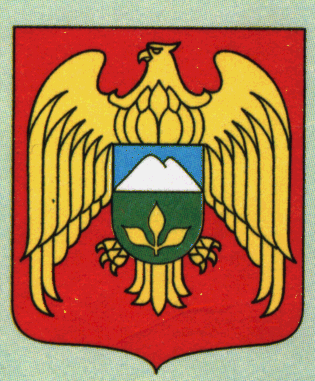 